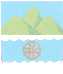 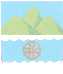 Самарская область Дума городского округа ОктябрьскШестого созыва   от   29 января  2020 года								    № 377О внесении изменений в Решение Думы городского округа от 11.12.2019 года № 368 «О бюджете городского округа Октябрьск Самарской области на 2020 год и плановый период 2021-2022 годов»	В соответствии с Бюджетным кодексом Российской Федерации,  Федеральным Законом от 06.10.2003 г. №131-ФЗ «Об общих принципах организации местного самоуправления в Российской Федерации», Дума городского округа Октябрьск Самарской области                                                         РЕШИЛА:Статья 1.          Внести в решение Думы городского округа Октябрьск Самарской области от 11.12.2019 года № 368 «О бюджете городского округа Октябрьск Самарской 
области на 2020 год и плановый период 2021-2022 годов» (газета «Октябрьское время» декабрь 2019) следующие изменения: 	1.1. В статье 1:      в части 1:	в абзаце 1 сумму «426064,3» заменить суммой «461394,1»;      в абзаце 2 сумму «430891,4» заменить суммой «468056,7»;	в абзаце 3 сумму «4827,1» заменить суммой «6662,6»;      в части 2:      в абзаце 1 сумму «296060,7» заменить суммой «336953,6»;      в абзаце 2 сумму «294616,5» заменить суммой «335509,4»;	в части 3:      в абзаце 1 сумму «321334,1» заменить суммой «374212,1»;      в абзаце 2 сумму «319710,1» заменить суммой «372588,1»;	в части 4:      в абзаце 1 сумму «11592,6» заменить суммой «7318,0»;      в абзаце 2 сумму «14814,6» заменить суммой «15135,0».      1.2. В статье 2:      сумму «2575,6» заменить суммой «13566,3».      1.3. В статье 3:       в части 1:       в абзаце 1 сумму «295889,3» заменить суммой «329525,2»;       в абзаце 2 сумму «164876,7» заменить суммой «204461,0»;            в абзаце 3 сумму «184977,6» заменить суммой «227366,3»;       в части 2:      в абзаце 1 сумму «295889,3» заменить суммой «328946,2»;       в абзаце 1 сумму «164876,7» заменить суммой «204461,0»;       в абзаце 1 сумму «184977,6» заменить суммой «227366,3».       1.4. Приложения № 3,4,5,6,7,8,9,10  к Решению изложить в следующей редакции:      «    Статья 2. Настоящее Решение опубликовать в газете «Октябрьское время».    Статья 3. Настоящее Решение вступает в силу со дня его опубликования.Глава городского округа Октябрьск Самарской области	А.В. Гожая Председатель Думы городского округаОктябрьск Самарской области                                                                  В.В. Ревин   Р Е Ш Е Н И Е  ПРИЛОЖЕНИЕ № 3к Решению Думы городского округа 
Октябрьск "О бюджете городского 
округа Октябрьск Самарской области 
на 2020 год и плановый
период 2021-2022 годов"Нормативы распределения доходов местного бюджета на 2020 год и плановый период 2021 и 2022 годовНормативы распределения доходов местного бюджета на 2020 год и плановый период 2021 и 2022 годовНаименование доходаМестный бюджет в процентах   В части погашения задолженности и перерасчетов по отмененным налогам, сборам и иным обязательствамЗемельный налог (по обязательствам, возникшим до 1 января 2006 года), мобилизуемый на территориях городских округов100Целевые сборы с граждан и предприятий, учреждений, организаций на содержание милиции, на благоустройство территорий, на нужды образования и другие цели, мобилизуемые на территориях городских округов100Прочие местные налоги и сборы, мобилизуемые на территориях городских округов100   В части прочих неналоговых доходовПрочие доходы от оказания платных услуг (работ) получателями средств бюджетов городских округов100Прочие доходы от компенсации затрат бюджетов городских округов100Доходы от оказания информационных услуг органами местного самоуправления городских округов, казенными учреждениями городских округов100Доходы от денежных взысканий (штрафов), поступающие в счет погашения задолженности, образовавшейся до 1 января 2020 года, подлежащие зачислению в бюджет муниципального образования по нормативам, действующим до 1 января 2020 года100Невыясненные поступления, зачисляемые в бюджеты городских округов100Прочие неналоговые доходы бюджетов городских округов100Распределение бюджетных ассигнований по целевым статьям (муниципальным программам городского округа Октябрьск Самарской области и непрограммным направлениям деятельности), группам и подгруппам видов расходов классификации расходов бюджета городского округа Октябрьск Самарской области на 2020 годМуниципальная программа "Содержание, эксплуатация и развитие муниципальных зданий и транспорта на 2015-2022 годы"03 0 00 0000063 507,327 879,8Закупка товаров, работ и услуг для обеспечения государственных (муниципальных) нужд03 0 00 0000020032 799,927 879,8Предоставление субсидий бюджетным, автономным учреждениям и иным некоммерческим организациям03 0 00 0000060030 707,40,0Ведомственная целевая программа "Обеспечение реализации полномочий муниципального казенного учреждения "Финансовое управление Администрации г.о .Октябрьск Самарской области" на 2013-2015 годы и на период до 2020 года04 0 00 000008 337,50,0Расходы на выплаты персоналу в целях обеспечения выполнения функций государственными (муниципальными) органами, казенными учреждениями, органами управления государственными внебюджетными фондами04 0 00 000001007816,90,0Закупка товаров, работ и услуг для обеспечения государственных (муниципальных) нужд04 0 00 00000200519,60,0Иные бюджетные ассигнования04 0 00 000008001,00,0Муниципальная  программа «Профилактика правонарушений и обеспечение общественной безопасности на 2018–2022 годы»05 0 00 00000285,9156,9Предоставление субсидий бюджетным, автономным учреждениям и иным некоммерческим организациям05 0 00 00000600285,9156,9Муниципальная программа "Улучшение условий и охраны труда в городском округе Октябрьск Самарской области на 2018-2022 годы"06 0 00 0000038,00,0Закупка товаров, работ и услуг для обеспечения государственных (муниципальных) нужд06 0 00 0000020038,00,0Муниципальная программа "Развитие муниципальной службы в городском округе Октябрьск Самарской области на 2016-2022 годы"07 0 00 00000316,30,0Расходы на выплаты персоналу в целях обеспечения выполнения функций государственными (муниципальными) органами, казенными учреждениями, органами управления государственными внебюджетными фондами07 0 00 00000100115,80,0Закупка товаров, работ и услуг для обеспечения государственных (муниципальных) нужд07 0 00 00000200200,50,0Муниципальная программа "Развитие физической культуры и спорта в городском округе Октябрьск Самарской области на 2014-2020 годы"11 0 00 000009 259,60,0Предоставление субсидий бюджетным, автономным учреждениям и иным некоммерческим организациям11 0 00 000006009 259,60,0Муниципальная программа городского округа Октябрьск "Молодой семье - доступное жилье" до 2021 года"12 0 00 0000014 038,910 623,2Социальное обеспечение и иные выплаты населению12 0 00 0000030014 038,910 623,2Муниципальная программа "Создание безбарьерной среды жизнедеятельности для инвалидов и других маломобильных граждан в городском округе Октябрьск " на 2017-2021 годы13 0 00 00000155,20,0Предоставление субсидий бюджетным, автономным учреждениям и иным некоммерческим организациям13 0 00 00000600155,20,0Муниципальная программа городского округа Октябрьск Самарской области "Дети Октябрьска" на 2019-2023 годы14 0 00 000001 595,01 496,0Закупка товаров, работ и услуг для обеспечения государственных (муниципальных) нужд14 0 00 000002001 595,01 496,0Ведомственная целевая программа "Обеспечение реализации полномочий Муниципального казенного учреждения "Учреждение по обеспечению деятельности органов местного самоуправления городского округа Октябрьск Самарской области" на 2018-2020 гг."15 0 00 0000013 310,10,0Расходы на выплаты персоналу в целях обеспечения выполнения функций государственными (муниципальными) органами, казенными учреждениями, органами управления государственными внебюджетными фондами15 0 00 000001009 435,40,0Закупка товаров, работ и услуг для обеспечения государственных (муниципальных) нужд15 0 00 000002003 852,70,0Иные бюджетные ассигнования15 0 00 0000080022,00,0Муниципальная программа "Защита населения и территорий от чрезвычайных ситуаций природного и техногенного характера, выполнение мероприятий по гражданской обороне, обеспечение первичных мер пожарной безопасности и безопасности людей на водных объектах в городском округе Октябрьск на 2018-2022 годы"31 0 00 000004 487,70,0Расходы на выплаты персоналу в целях обеспечения выполнения функций государственными (муниципальными) органами, казенными учреждениями, органами управления государственными внебюджетными фондами31 0 00 000001002 927,20,0Закупка товаров, работ и услуг для обеспечения государственных (муниципальных) нужд31 0 00 00000200367,80,0Социальное обеспечение и иные выплаты населению31 0 00 0000030050,00,0Предоставление субсидий бюджетным, автономным учреждениям и иным некоммерческим организациям31 0 00 000006001 142,70,0Муниципальная программа городского округа Октябрьск по профилактике терроризма и экстремизма, а также минимизации и (или) ликвидации последствий проявлений терроризма и экстремизма на территории городского округа Октябрьск на 2016-2023 годы32 0 00 00000349,00,0Предоставление субсидий бюджетным, автономным учреждениям и иным некоммерческим организациям32 0 00 00000600349,00,0Муниципальная программа поддержки и развития малого и среднего предпринимательства в городском округе Октябрьск Самарской области на 2016-2021 годы41 0 00 000001 273,80,0Расходы на выплаты персоналу в целях обеспечения выполнения функций государственными (муниципальными) органами, казенными учреждениями, органами управления государственными внебюджетными фондами41 0 00 000001001 147,80,0Предоставление субсидий бюджетным, автономным учреждениям и иным некоммерческим организациям41 0 00 00000600126,00,0Муниципальная программа комплексного развития транспортной инфраструктуры городского округа Октябрьск Самарской области на 2018-2028 годы42 0 00 000007 203,00,0Закупка товаров, работ и услуг для обеспечения государственных (муниципальных) нужд42 0 00 000002007 203,00,0Муниципальная программа "Энергосбережение и повышение энергетической эффективности в городском округе Октябрьск на 2017-2021 г.г"51 0 00 0000041,50,0Предоставление субсидий бюджетным, автономным учреждениям и иным некоммерческим организациям51 0 00 0000060041,50,0Муниципальная программа комплексного развития коммунальной инфраструктуры городского округа Октябрьск Самарской области на 2018-2030 годы52 0 00 0000087 026,085 767,5Закупка товаров, работ и услуг для обеспечения государственных (муниципальных) нужд52 0 00 00000200242,30,0Капитальные вложения в объекты государственной (муниципальной) собственности52 0 00 0000040086 783,785 767,5Проектирование и строительство объектов водоотведения: канализационные очистные сооружения №3 в районе Первомайск52 0 00 S57604004 000,03 800,0Проектирование и строительство модульной котельной №5А с тепловыми сетями г. о. Октябрьск52 0 00 S57604005 500,05 225,0Строительство городских канализационных очистных сооружений г. Октябрьска, 1 этап52 0 G6 5013040077 283,776 742,5Муниципальная программа "Переселение граждан из аварийного жилищного фонда на территории городского округа Октябрьск на 2018-2020 годы"55 0 00 000002 258,91 452,1Капитальные вложения в объекты государственной (муниципальной) собственности55 0 00 000004002 258,91 452,1Обеспечение мероприятий по переселению граждан из аварийного жилищного фонда, в том числе переселению граждан из аварийного жилищного фонда с учетом необходимости развития малоэтажного жилищного строительства (в рамках национальных проектов)55 0 F3 674844002 258,91 452,1Муниципальная программа "Благоустройство территории городского округа Октябрьск на 2017-2023 годы"56 0 00 0000048 757,30,0Закупка товаров, работ и услуг для обеспечения государственных (муниципальных) нужд56 0 00 0000020011 837,80,0Предоставление субсидий бюджетным, автономным учреждениям и иным некоммерческим организациям56 0 00 0000060036 919,50,0Муниципальная программа городского округа Октябрьск "Формирование современной городской среды" на 2018-2024 годы57 0 00 000002 473,50,0Закупка товаров, работ и услуг для обеспечения государственных (муниципальных) нужд57 0 00 000002002 473,50,0Муниципальная программа "Обращение с отходами производства и потребления на территории городского округа Октябрьск Самарской области на 2017-2023 годы"61 0 00 000009 618,68 335,0Закупка товаров, работ и услуг для обеспечения государственных (муниципальных) нужд61 0 00 000002009 618,68 335,0Муниципальная программа  "Реализация стратегии государственной молодежной политики на территории городского округа Октябрьск Самарской области" на 2019-2022 годы71 0 00 000004 708,3275,6Предоставление субсидий бюджетным, автономным учреждениям и иным некоммерческим организациям71 0 00 000006004 708,3275,6Муниципальная программа "Развитие культуры и искусства в городском округе Октябрьск Самарской области" на 2018-2022 годы81 0 00 0000078 325,510 100,0Закупка товаров, работ и услуг для обеспечения государственных (муниципальных) нужд81 0 00 00000200130,80,0Капитальные вложения в объекты государственной (муниципальной) собственности81 0 00 000004008 000,07 600,0Проектирование и строительство спортивно-культурного комплекса в районе Первомайск81 0 00 S57604008 000,07 600,0Предоставление субсидий бюджетным, автономным учреждениям и иным некоммерческим организациям81 0 00 0000060070 194,72 500,0Непрограммные направления расходов бюджета городского округа90 0 00 00000110 689,926 430,2Расходы на выплаты персоналу в целях обеспечения выполнения функций государственными (муниципальными) органами, казенными учреждениями, органами управления государственными внебюджетными фондами90 0 00 0000010065 098,84 848,2Закупка товаров, работ и услуг для обеспечения государственных (муниципальных) нужд90 0 00 000002006 726,11 183,2Социальное обеспечение и иные выплаты населению90 0 00 0000030016 678,314 884,7Капитальные вложения в объекты государственной (муниципальной) собственности90 0 00 000004005 495,35 495,3Предоставление жилых помещений детям-сиротам и детям, оставшимся без попечения родителей, лицам из их числа по договорам найма специализированных жилых помещений90 0 00 R08204003 297,23 297,2Предоставление жилых помещений детям-сиротам и детям, оставшимся без попечения родителей, лицам из их числа по договорам найма специализированных жилых помещений (расходы сверх софинансирования)90 0 00 Z08204002 198,12 198,1Предоставление субсидий бюджетным, автономным учреждениям и иным некоммерческим организациям90 0 00 0000060011 907,00,0Обслуживание государственного (муниципального) долга90 0 00 000007002 365,30,0Иные бюджетные ассигнования90 0 00 000008002 419,118,8Всего468 056,7172 516,2Распределение бюджетных ассигнований по целевым статьям (муниципальным программам городского округа Октябрьск Самарской области и непрограммным направлениям деятельности), группам и подгруппам видов расходов классификации расходов бюджета городского округа Октябрьск Самарской области на плановый период 2021 и 2022 годовМуниципальная программа "Содержание, эксплуатация и развитие муниципальных зданий и транспорта на 2015-2022 годы"03 0 00 0000067 809,832 000,081 235,843 412,1Закупка товаров, работ и услуг для обеспечения государственных (муниципальных) нужд03 0 00 0000020037 647,132 000,051 073,143 412,1Предоставление субсидий бюджетным, автономным учреждениям и иным некоммерческим организациям03 0 00 0000060030 162,70,030 162,70,0Ведомственная целевая программа "Обеспечение реализации полномочий муниципального казенного учреждения "Финансовое управление Администрации г.о. Октябрьск Самарской области" на 2021-2023 годы04 0 00 000008280,80,08299,50,0Расходы на выплаты персоналу в целях обеспечения выполнения функций государственными (муниципальными) органами, казенными учреждениями, органами управления государственными внебюджетными фондами04 0 00 000001007767,30,07766,90,0Закупка товаров, работ и услуг для обеспечения государственных (муниципальных) нужд04 0 00 00000200512,50,0531,60,0Иные бюджетные ассигнования04 0 00 000008001,00,01,00,0Муниципальная  программа «Профилактика правонарушений и обеспечение общественной безопасности на 2018–2022 годы»05 0 00 00000285,9156,9129,00,0Предоставление субсидий бюджетным, автономным учреждениям и иным некоммерческим организациям05 0 00 00000600285,9156,9129,00,0Муниципальная программа "Улучшение условий и охраны труда в городском округе Октябрьск Самарской области на 2018-2022 годы"06 0 00 0000030,50,07,50,0Закупка товаров, работ и услуг для обеспечения государственных (муниципальных) нужд06 0 00 0000020030,50,07,50,0Муниципальная программа "Развитие муниципальной службы в городском округе Октябрьск Самарской области на 2016-2022 годы"07 0 00 00000284,20,0345,50,0Расходы на выплаты персоналу в целях обеспечения выполнения функций государственными (муниципальными) органами, казенными учреждениями, органами управления государственными внебюджетными фондами07 0 00 0000010090,90,096,80,0Закупка товаров, работ и услуг для обеспечения государственных (муниципальных) нужд07 0 00 00000200193,30,0248,70,0Муниципальная программа городского округа Октябрьск "Молодой семье - доступное жилье" до 2021 года"12 0 00 0000014 038,910 623,20,00,0Социальное обеспечение и иные выплаты населению12 0 00 0000030014 038,910 623,20,00,0Муниципальная программа городского округа Октябрьск Самарской области "Молодой семье - доступное жилье" на 2022- 2025 годы"12 0 00 000000,00,014 038,910 623,2Социальное обеспечение и иные выплаты населению12 0 00 000003000,00,014 038,910 623,2Муниципальная программа "Создание безбарьерной среды жизнедеятельности для инвалидов и других маломобильных граждан в городском округе Октябрьск " на 2017-2021 годы13 0 00 00000113,60,00,00,0Предоставление субсидий бюджетным, автономным учреждениям и иным некоммерческим организациям13 0 00 00000600113,60,00,00,0Муниципальная программа городского округа Октябрьск Самарской области "Дети Октябрьска" на 2019-2023 годы14 0 00 0000099,00,0316,00,0Закупка товаров, работ и услуг для обеспечения государственных (муниципальных) нужд14 0 00 0000020099,00,0316,00,0Ведомственная целевая программа "Обеспечение реализации полномочий Муниципального казенного учреждения "Учреждение по обеспечению деятельности органов местного самоуправления городского округа Октябрьск Самарской области" на 2021-2023 гг."15 0 00 0000012 732,30,012 722,20,0Расходы на выплаты персоналу в целях обеспечения выполнения функций государственными (муниципальными) органами, казенными учреждениями, органами управления государственными внебюджетными фондами15 0 00 000001009 435,40,09 435,40,0Закупка товаров, работ и услуг для обеспечения государственных (муниципальных) нужд15 0 00 000002003 274,90,03 268,90,0Иные бюджетные ассигнования15 0 00 0000080022,00,017,90,0Муниципальная программа "Защита населения и территорий от чрезвычайных ситуаций природного и техногенного характера, выполнение мероприятий по гражданской обороне, обеспечение первичных мер пожарной безопасности и безопасности людей на водных объектах в городском округе Октябрьск на 2018-2022 годы"31 0 00 000004 556,30,05 870,60,0Расходы на выплаты персоналу в целях обеспечения выполнения функций государственными (муниципальными) органами, казенными учреждениями, органами управления государственными внебюджетными фондами31 0 00 000001002 927,20,02 927,20,0Закупка товаров, работ и услуг для обеспечения государственных (муниципальных) нужд31 0 00 00000200401,10,0587,80,0Социальное обеспечение и иные выплаты населению31 0 00 0000030050,00,050,00,0Предоставление субсидий бюджетным, автономным учреждениям и иным некоммерческим организациям31 0 00 000006001 178,00,02 285,60,0Иные бюджетные ассигнования31 0 00 000008000,00,020,00,0Муниципальная программа городского округа Октябрьск по профилактике терроризма и экстремизма, а также минимизации и (или) ликвидации последствий проявлений терроризма и экстремизма на территории городского округа Октябрьск на 2016-2023 годы32 0 00 00000446,20,0420,40,0Предоставление субсидий бюджетным, автономным учреждениям и иным некоммерческим организациям32 0 00 00000600446,20,0420,40,0Муниципальная программа поддержки и развития малого и среднего предпринимательства в городском округе Октябрьск Самарской области на 2016-2021 годы41 0 00 000001 273,80,00,00,0Расходы на выплаты персоналу в целях обеспечения выполнения функций государственными (муниципальными) органами, казенными учреждениями, органами управления государственными внебюджетными фондами41 0 00 000001001 147,80,00,00,0Предоставление субсидий бюджетным, автономным учреждениям и иным некоммерческим организациям41 0 00 00000600126,00,00,00,0Муниципальная программа комплексного развития транспортной инфраструктуры городского округа Октябрьск Самарской области на 2018-2028 годы42 0 00 000007 593,00,07 593,00,0Закупка товаров, работ и услуг для обеспечения государственных (муниципальных) нужд42 0 00 000002007 593,00,07 593,00,0Муниципальная программа "Энергосбережение и повышение энергетической эффективности в городском округе Октябрьск на 2017-2021 гг"51 0 00 00000228,30,00,00,0Предоставление субсидий бюджетным, автономным учреждениям и иным некоммерческим организациям51 0 00 00000600228,30,00,00,0Муниципальная программа комплексного развития коммунальной инфраструктуры городского округа Октябрьск Самарской области на 2018-2030 годы52 0 00 00000632,10,00,00,0Закупка товаров, работ и услуг для обеспечения государственных (муниципальных) нужд52 0 00 00000200632,10,00,00,0Муниципальная программа "Благоустройство территории городского округа Октябрьск на 2017-2023 годы"56 0 00 0000050 230,70,051 198,70,0Закупка товаров, работ и услуг для обеспечения государственных (муниципальных) нужд56 0 00 0000020012 841,50,013 202,80,0Предоставление субсидий бюджетным, автономным учреждениям и иным некоммерческим организациям56 0 00 0000060037 389,20,037 995,90,0Муниципальная программа "Обращение с отходами производства и потребления на территории городского округа Октябрьск Самарской области на 2017-2023 годы"61 0 00 00000540,60,012 096,411 650,1Закупка товаров, работ и услуг для обеспечения государственных (муниципальных) нужд61 0 00 00000200540,60,012 096,411 650,1Муниципальная программа  "Реализация стратегии государственной молодежной политики на территории городского округа Октябрьск Самарской области" на 2019-2022 годы71 0 00 000004 062,9275,6363,7275,6Предоставление субсидий бюджетным, автономным учреждениям и иным некоммерческим организациям71 0 00 000006004 062,9275,6363,7275,6Муниципальная программа "Развитие культуры и искусства в городском округе Октябрьск Самарской области" на 2018-2022 годы81 0 00 0000068 431,40,076 920,80,0Закупка товаров, работ и услуг для обеспечения государственных (муниципальных) нужд81 0 00 00000200130,80,0130,80,0Предоставление субсидий бюджетным, автономным учреждениям и иным некоммерческим организациям81 0 00 0000060068 300,60,076 790,00,0Непрограммные направления расходов бюджета городского округа90 0 00 0000086 521,24 396,385 895,14 396,3Расходы на выплаты персоналу в целях обеспечения выполнения функций государственными (муниципальными) органами, казенными учреждениями, органами управления государственными внебюджетными фондами90 0 00 0000010060 199,40,060 273,40,0Закупка товаров, работ и услуг для обеспечения государственных (муниципальных) нужд90 0 00 000002005 214,10,04 556,00,0Социальное обеспечение и иные выплаты населению90 0 00 000003001 644,30,01 644,30,0Капитальные вложения в объекты государственной (муниципальной) собственности90 0 00 000004004 396,34 396,34 396,34 396,3Предоставление жилых помещений детям-сиротам и детям, оставшимся без попечения родителей, лицам из их числа по договорам найма специализированных жилых помещений (расходы сверх софинансирования)90 0 00 Z08204004 396,34 396,34 396,34 396,3Предоставление субсидий бюджетным, автономным учреждениям и иным некоммерческим организациям90 0 00 0000060012 062,30,012 051,00,0Обслуживание государственного (муниципального) долга90 0 00 000007002 338,20,02 307,60,0Иные бюджетные ассигнования90 0 00 00000800666,60,0666,50,0Итого328 191,447 451,9357 453,170 357,3Условно-утвержденные расходы7 318,015 135,0Всего с условно-утвержденными расходами335 509,447 451,9372 588,170 357,3Ведомственная структура расходов бюджета городского округа Октябрьск на 2020 год908Муниципальное казенное учреждение "Финансовое управление Администрации городского округа Октябрьск Самарской области8 341,50,0Обеспечение деятельности финансовых, налоговых и таможенных органов и органов финансового (финансово-бюджетного) надзора01068 341,50,0Ведомственная целевая программа "Обеспечение реализации полномочий муниципального казенного учреждения "Финансовое управление Администрации г.о. Октябрьск Самарской области" на 2013-2015 годы и на период до 2020 года010604 0 00 000008 337,50,0Расходы на выплаты персоналу в целях обеспечения выполнения функций государственными (муниципальными) органами, казенными учреждениями, органами управления государственными внебюджетными фондами010604 0 00 000001007 816,90,0Закупка товаров, работ и услуг для обеспечения государственных (муниципальных) нужд010604 0 00 00000200519,60,0Иные бюджетные ассигнования010604 0 00 000008001,00,0Муниципальная программа "Улучшение условий и охраны труда в городском округе Октябрьск Самарской области на 2018-2022 годы"010606 0 00 000004,00,0Закупка товаров, работ и услуг для обеспечения государственных (муниципальных) нужд010606 0 00 000002004,00,0938Администрация городского округа Октябрьск Самарской области125 443,238 412,2Функционирование высшего должностного лица субъекта Российской Федерации и муниципального образования01022 486,20,0Непрограммные направления расходов бюджета городского округа010290 0 00 000002 486,20,0Расходы на выплаты персоналу в целях обеспечения выполнения функций государственными (муниципальными) органами, казенными учреждениями, органами управления государственными внебюджетными фондами010290 0 00 000001002 486,20,0Функционирование Правительства Российской Федерации, высших исполнительных органов государственной власти субъектов Российской Федерации, местных администраций010425 037,02 246,8Муниципальная программа "Улучшение условий и охраны труда в городском округе Октябрьск Самарской области на 2018-2022 годы"010406 0 00 0000014,00,0Закупка товаров, работ и услуг для обеспечения государственных (муниципальных) нужд010406 0 00 0000020014,00,0Муниципальная программа "Развитие муниципальной службы в городском округе Октябрьск Самарской области на 2016-2022 годы"010407 0 00 00000236,10,0Расходы на выплаты персоналу в целях обеспечения выполнения функций государственными (муниципальными) органами, казенными учреждениями, органами управления государственными внебюджетными фондами010407 0 00 00000100114,00,0Закупка товаров, работ и услуг для обеспечения государственных (муниципальных) нужд010407 0 00 00000200122,10,0Непрограммные направления расходов бюджета городского округа010490 0 00 0000024 786,92 246,8Расходы на выплаты персоналу в целях обеспечения выполнения функций государственными (муниципальными) органами, казенными учреждениями, органами управления государственными внебюджетными фондами010490 0 00 0000010023 362,72 000,1Закупка товаров, работ и услуг для обеспечения государственных (муниципальных) нужд010490 0 00 000002001 424,2246,7Судебная система010514,614,6Непрограммные направления расходов бюджета городского округа010590 0 00 0000014,614,6Закупка товаров, работ и услуг для обеспечения государственных (муниципальных) нужд010590 0 00 0000020014,614,6Обеспечение проведения выборов и референдумов01071 676,20,0Непрограммные направления расходов бюджета городского округа010790 0 00 000001 676,20,0Иные бюджетные ассигнования010790 0 00 000008001 676,20,0Резервные фонды0111600,00,0Непрограммные направления расходов бюджета городского округа011190 0 00 00000600,00,0Иные бюджетные ассигнования011190 0 00 00000800600,00,0Другие общегосударственные вопросы011333 578,81 997,7Ведомственная целевая программа "Обеспечение реализации полномочий Муниципального казенного учреждения "Учреждение по обеспечению деятельности органов местного самоуправления городского округа Октябрьск Самарской области" на 2018-2020 гг."011315 0 00 0000013 310,10,0Расходы на выплаты персоналу в целях обеспечения выполнения функций государственными (муниципальными) органами, казенными учреждениями, органами управления государственными внебюджетными фондами011315 0 00 000001009 435,40,0Закупка товаров, работ и услуг для обеспечения государственных (муниципальных) нужд011315 0 00 000002003 852,70,0Иные бюджетные ассигнования011315 0 00 0000080022,00,0Непрограммные направления расходов бюджета городского округа011390 0 00 0000020 268,71 997,7Расходы на выплаты персоналу в целях обеспечения выполнения функций государственными (муниципальными) органами, казенными учреждениями, органами управления государственными внебюджетными фондами011390 0 00 000001007 064,81 791,1Закупка товаров, работ и услуг для обеспечения государственных (муниципальных) нужд011390 0 00 000002002 786,0187,8Социальное обеспечение и иные выплаты населению011390 0 00 0000030010,00,0Предоставление субсидий бюджетным, автономным учреждениям и иным некоммерческим организациям011390 0 00 0000060010 272,60,0Иные бюджетные ассигнования011390 0 00 00000800135,318,8Мобилизационная и вневойсковая подготовка02031 067,71 067,7Непрограммные направления расходов бюджета городского округа020390 0 00 000001 067,71 067,7Расходы на выплаты персоналу в целях обеспечения выполнения функций государственными (муниципальными) органами, казенными учреждениями, органами управления государственными внебюджетными фондами020390 0 00 000001001 047,41 047,4Закупка товаров, работ и услуг для обеспечения государственных (муниципальных) нужд020390 0 00 0000020020,320,3Обеспечение пожарной безопасности03103 921,00,0Муниципальная программа "Защита населения и территорий от чрезвычайных ситуаций природного и техногенного характера, выполнение мероприятий по гражданской обороне, обеспечение первичных мер пожарной безопасности и безопасности людей на водных объектах в городском округе Октябрьск на 2018-2022 годы"031031 0 00 000003 921,00,0Расходы на выплаты персоналу в целях обеспечения выполнения функций государственными (муниципальными) органами, казенными учреждениями, органами управления государственными внебюджетными фондами031031 0 00 000001002 927,20,0Закупка товаров, работ и услуг для обеспечения государственных (муниципальных) нужд031031 0 00 00000200367,80,0Социальное обеспечение и иные выплаты населению031031 0 00 0000030050,00,0Предоставление субсидий бюджетным, автономным учреждениям и иным некоммерческим организациям031031 0 00 00000600576,00,0Другие вопросы в области национальной безопасности и правоохранительной деятельности0314285,9156,9Муниципальная  программа «Профилактика правонарушений и обеспечение общественной безопасности на 2018–2022 годы»031405 0 00 00000285,9156,9Предоставление субсидий бюджетным, автономным учреждениям и иным некоммерческим организациям031405 0 00 00000600285,9156,9Сельское хозяйство и рыболовство0405646,0646,0Непрограммные направления расходов бюджета городского округа040590 0 00 00000646,0646,0Расходы на выплаты персоналу в целях обеспечения выполнения функций государственными (муниципальными) органами, казенными учреждениями, органами управления государственными внебюджетными фондами040590 0 00 000001009,59,5Закупка товаров, работ и услуг для обеспечения государственных (муниципальных) нужд040590 0 00 00000200636,4636,4Другие вопросы в области национальной экономики04121 357,077,5Муниципальная программа поддержки и развития малого и среднего предпринимательства в городском округе Октябрьск Самарской области на 2016-2021 годы041241 0 00 000001 273,80,0Расходы на выплаты персоналу в целях обеспечения выполнения функций государственными (муниципальными) органами, казенными учреждениями, органами управления государственными внебюджетными фондами041241 0 00 000001001 147,80,0Предоставление субсидий бюджетным, автономным учреждениям и иным некоммерческим организациям041241 0 00 00000600126,00,0Непрограммные направления расходов бюджета городского округа041290 0 00 0000083,277,5Закупка товаров, работ и услуг для обеспечения государственных (муниципальных) нужд041290 0 00 0000020083,277,5Жилищное хозяйство0501170,00,0Непрограммные направления расходов бюджета городского округа050190 0 00 00000170,00,0Закупка товаров, работ и услуг для обеспечения государственных (муниципальных) нужд050190 0 00 00000200170,00,0Благоустройство050316 990,04 176,9Муниципальная программа "Благоустройство территории городского округа Октябрьск на 2017-2023 годы"050356 0 00 0000011 768,80,0Закупка товаров, работ и услуг для обеспечения государственных (муниципальных) нужд050356 0 00 0000020011 768,80,0Муниципальная программа "Обращение с отходами производства и потребления на территории городского округа Октябрьск Самарской области на 2017-2023 годы"050361 0 00 000005 221,24 176,9Закупка товаров, работ и услуг для обеспечения государственных (муниципальных) нужд050361 0 00 000002005 221,24 176,9Другие вопросы в области охраны окружающей среды06052 031,91 816,3Муниципальная программа "Обращение с отходами производства и потребления на территории городского округа Октябрьск Самарской области на 2017-2023 годы"060561 0 00 000002 031,91 816,3Закупка товаров, работ и услуг для обеспечения государственных (муниципальных) нужд060561 0 00 000002002 031,91 816,3Молодежная политика07071 496,01 496,0Муниципальная программа городского округа Октябрьск Самарской области "Дети Октябрьска" на 2019-2023 годы070714 0 00 000001 496,01 496,0Закупка товаров, работ и услуг для обеспечения государственных (муниципальных) нужд070714 0 00 000002001 496,01 496,0Культура0801130,80,0Муниципальная программа "Развитие культуры и искусства в городском округе Октябрьск Самарской области" на 2018-2022 годы080181 0 00 00000130,80,0Закупка товаров, работ и услуг для обеспечения государственных (муниципальных) нужд080181 0 00 00000200130,80,0Пенсионное обеспечение10011 723,90,0Непрограммные направления расходов бюджета городского округа100190 0 00 000001 723,90,0Социальное обеспечение и иные выплаты населению100190 0 00 000003001 723,90,0Социальное обеспечение населения100310 990,710 990,7Непрограммные направления расходов бюджета городского округа100390 0 00 0000010 990,710 990,7Социальное обеспечение и иные выплаты населению100390 0 00 0000030010 990,710 990,7Охрана семьи и детства100417 140,913 725,2Муниципальная программа городского округа Октябрьск "Молодой семье - доступное жилье" до 2021 года"100412 0 00 0000014 038,910 623,2Социальное обеспечение и иные выплаты населению100412 0 00 0000030014 038,910 623,2Непрограммные направления расходов бюджета городского округа100490 0 00 000003 102,03 102,0Социальное обеспечение и иные выплаты населению100490 0 00 000003003 102,03 102,0Другие вопросы в области социальной политики100699,00,0Муниципальная программа городского округа Октябрьск Самарской области "Дети Октябрьска" на 2019-2023 годы100614 0 00 0000099,00,0Закупка товаров, работ и услуг для обеспечения государственных (муниципальных) нужд100614 0 00 0000020099,00,0Периодическая печать и издательства12021 634,40,0Непрограммные направления расходов бюджета городского округа120290 0 00 000001 634,40,0Предоставление субсидий бюджетным, автономным учреждениям и иным некоммерческим организациям120290 0 00 000006001 634,40,0Обслуживание государственного (муниципального) внутреннего долга13012 365,30,0Непрограммные направления расходов бюджета городского округа130190 0 00 000002 365,30,0Обслуживание государственного (муниципального) долга130190 0 00 000007002 365,30,0940Муниципальное казённое учреждение городского округа Октябрьск Самарской области "Комитет по архитектуре, строительству и транспорту Администрации городского округа Октябрьск Самарской области223 127,2131 328,4Другие общегосударственные вопросы011310 918,00,0Муниципальная программа "Содержание, эксплуатация и развитие муниципальных зданий и транспорта на 2015-2022 годы"011303 0 00 000005 072,80,0Предоставление субсидий бюджетным, автономным учреждениям и иным некоммерческим организациям011303 0 00 000006005 072,80,0Муниципальная программа "Улучшение условий и охраны труда в городском округе Октябрьск Самарской области на 2018-2022 годы"011306 0 00 0000020,00,0Закупка товаров, работ и услуг для обеспечения государственных (муниципальных) нужд011306 0 00 0000020020,00,0Муниципальная программа "Развитие муниципальной службы в городском округе Октябрьск Самарской области на 2016-2022 годы"011307 0 00 0000080,20,0Расходы на выплаты персоналу в целях обеспечения выполнения функций государственными (муниципальными) органами, казенными учреждениями, органами управления государственными внебюджетными фондами011307 0 00 000001001,80,0Закупка товаров, работ и услуг для обеспечения государственных (муниципальных) нужд011307 0 00 0000020078,40,0Непрограммные направления расходов бюджета городского округа011390 0 00 000005 745,00,0Расходы на выплаты персоналу в целях обеспечения выполнения функций государственными (муниципальными) органами, казенными учреждениями, органами управления государственными внебюджетными фондами011390 0 00 000001005 368,30,0Закупка товаров, работ и услуг для обеспечения государственных (муниципальных) нужд011390 0 00 00000200376,70,0Обеспечение пожарной безопасности0310566,70,0Муниципальная программа "Защита населения и территорий от чрезвычайных ситуаций природного и техногенного характера, выполнение мероприятий по гражданской обороне, обеспечение первичных мер пожарной безопасности и безопасности людей на водных объектах в городском округе Октябрьск на 2018-2022 годы"031031 0 00 00000566,70,0Предоставление субсидий бюджетным, автономным учреждениям и иным некоммерческим организациям031031 0 00 00000600566,70,0Другие вопросы в области национальной безопасности и правоохранительной деятельности0314349,00,0Муниципальная программа городского округа Октябрьск по профилактике терроризма и экстремизма, а также минимизации и (или) ликвидации последствий проявлений терроризма и экстремизма на территории городского округа Октябрьск на 2016-2023 годы031432 0 00 00000349,00,0Предоставление субсидий бюджетным, автономным учреждениям и иным некоммерческим организациям031432 0 00 00000600349,00,0Дорожное хозяйство (дорожные фонды)04097 203,00,0Муниципальная программа комплексного развития транспортной инфраструктуры городского округа Октябрьск Самарской области на 2018-2028 годы040942 0 00 000007 203,00,0Закупка товаров, работ и услуг для обеспечения государственных (муниципальных) нужд040942 0 00 000002007 203,00,0Жилищное хозяйство05012 258,91 452,1Муниципальная программа "Переселение граждан из аварийного жилищного фонда на территории городского округа Октябрьск на 2018-2020 годы"050155 0 00 000002 258,91 452,1Капитальные вложения в объекты государственной (муниципальной) собственности050155 0 00 000004002 258,91 452,1Обеспечение мероприятий по переселению граждан из аварийного жилищного фонда, в том числе переселению граждан из аварийного жилищного фонда с учетом необходимости развития малоэтажного жилищного строительства (в рамках национальных проектов)050155 0 F3 674844002 258,91 452,1Коммунальное хозяйство05029 742,39 025,0Муниципальная программа комплексного развития коммунальной инфраструктуры городского округа Октябрьск Самарской области на 2018-2030 годы050252 0 00 000009 742,39 025,0Закупка товаров, работ и услуг для обеспечения государственных (муниципальных) нужд050252 0 00 00000200242,30,0Капитальные вложения в объекты государственной (муниципальной) собственности050252 0 00 000004009 500,09 025,0Проектирование и строительство объектов водоотведения: канализационные очистные сооружения №3 в районе Первомайск050252 0 00 S57604004 000,03 800,0Проектирование и строительство модульной котельной №5А с тепловыми сетями г. о. Октябрьск050252 0 00 S57604005 500,05 225,0Благоустройство050339 462,00,0Муниципальная программа "Благоустройство территории городского округа Октябрьск на 2017-2023 годы"050356 0 00 0000036 988,50,0Закупка товаров, работ и услуг для обеспечения государственных (муниципальных) нужд050356 0 00 0000020069,00,0Предоставление субсидий бюджетным, автономным учреждениям и иным некоммерческим организациям050356 0 00 0000060036 919,50,0Муниципальная программа городского округа Октябрьск "Формирование современной городской среды" на 2018-2024 годы050357 0 00 000002 473,50,0Закупка товаров, работ и услуг для обеспечения государственных (муниципальных) нужд050357 0 00 000002002 473,50,0Сбор, удаление отходов и очистка сточных вод060277 283,776 742,5Муниципальная программа комплексного развития коммунальной инфраструктуры городского округа Октябрьск Самарской области на 2018-2030 годы060252 0 00 0000077 283,776 742,5Капитальные вложения в объекты государственной (муниципальной) собственности060252 0 00 0000040077 283,776 742,5Строительство городских канализационных очистных сооружений г. Октябрьска, 1 этап060252 0 G6 5013040077 283,776 742,5Другие вопросы в области охраны окружающей среды06052 365,42 341,7Муниципальная программа "Обращение с отходами производства и потребления на территории городского округа Октябрьск Самарской области на 2017-2023 годы"060561 0 00 000002 365,42 341,7Закупка товаров, работ и услуг для обеспечения государственных (муниципальных) нужд060561 0 00 000002002 365,42 341,7Общее образование070225 776,30,0Муниципальная программа "Содержание, эксплуатация и развитие муниципальных зданий и транспорта на 2015-2022 годы"070203 0 00 0000025 634,60,0Предоставление субсидий бюджетным, автономным учреждениям и иным некоммерческим организациям070203 0 00 0000060025 634,60,0Муниципальная программа "Создание безбарьерной среды жизнедеятельности для инвалидов и других маломобильных граждан в городском округе Октябрьск " на 2017-2021 годы070213 0 00 00000100,20,0Предоставление субсидий бюджетным, автономным учреждениям и иным некоммерческим организациям070213 0 00 00000600100,20,0Муниципальная программа "Энергосбережение и повышение энергетической эффективности в городском округе Октябрьск на 2017-2021 гг"070251 0 00 0000041,50,0Предоставление субсидий бюджетным, автономным учреждениям и иным некоммерческим организациям070251 0 00 0000060041,50,0Другие вопросы в области образования070932 799,927 879,8Муниципальная программа "Содержание, эксплуатация и развитие муниципальных зданий и транспорта на 2015-2022 годы"070903 0 00 0000032 799,927 879,8Закупка товаров, работ и услуг для обеспечения государственных (муниципальных) нужд070903 0 00 0000020032 799,927 879,8Культура08018 000,07 600,0Муниципальная программа "Развитие культуры и искусства в городском округе Октябрьск Самарской области" на 2018-2022 годы080181 0 00 000008 000,07 600,0Капитальные вложения в объекты государственной (муниципальной) собственности080181 0 00 000004008 000,07 600,0Проектирование и строительство спортивно-культурного комплекса в районе Первомайск080181 0 00 S57604008 000,07 600,0Социальное обеспечение населения1003851,7792,0Непрограммные направления расходов бюджета городского округа100390 0 00 00000851,7792,0Социальное обеспечение и иные выплаты населению100390 0 00 00000300851,7792,0Охрана семьи и детства10045 495,35 495,3Непрограммные направления расходов бюджета городского округа100490 0 00 000005 495,35 495,3Капитальные вложения в объекты государственной (муниципальной) собственности100490 0 00 000004005 495,35 495,3Предоставление жилых помещений детям-сиротам и детям, оставшимся без попечения родителей, лицам из их числа по договорам найма специализированных жилых помещений100490 0 00 R08204003 297,23 297,2Предоставление жилых помещений детям-сиротам и детям, оставшимся без попечения родителей, лицам из их числа по договорам найма специализированных жилых помещений (расходы сверх софинансирования)100490 0 00 Z08204002 198,12 198,1Другие вопросы в области социальной политики100655,00,0Муниципальная программа "Создание безбарьерной среды жизнедеятельности для инвалидов и других маломобильных граждан в городском округе Октябрьск " на 2017-2021 годы100613 0 00 0000055,00,0Предоставление субсидий бюджетным, автономным учреждениям и иным некоммерческим организациям100613 0 00 0000060055,00,0975Дума городского округа Октябрьск Самарской области3 194,50,0Функционирование законодательных (представительных) органов государственной власти и представительных органов муниципальных образований01031 665,30,0Непрограммные направления расходов бюджета городского округа010390 0 00 000001 665,30,0Расходы на выплаты персоналу в целях обеспечения выполнения функций государственными (муниципальными) органами, казенными учреждениями, органами управления государственными внебюджетными фондами010390 0 00 000001001 466,20,0Закупка товаров, работ и услуг для обеспечения государственных (муниципальных) нужд010390 0 00 00000200199,10,0Обеспечение деятельности финансовых, налоговых и таможенных органов и органов финансового (финансово-бюджетного) надзора0106631,60,0Непрограммные направления расходов бюджета городского округа010690 0 00 00000631,60,0Расходы на выплаты персоналу в целях обеспечения выполнения функций государственными (муниципальными) органами, казенными учреждениями, органами управления государственными внебюджетными фондами010690 0 00 00000100618,80,0Закупка товаров, работ и услуг для обеспечения государственных (муниципальных) нужд010690 0 00 0000020012,80,0Другие общегосударственные вопросы0113897,60,0Непрограммные направления расходов бюджета городского округа011390 0 00 00000897,60,0Расходы на выплаты персоналу в целях обеспечения выполнения функций государственными (муниципальными) органами, казенными учреждениями, органами управления государственными внебюджетными фондами011390 0 00 00000100897,60,0977Муниципальное казенное учреждение городского округа Октябрьск Самарской области "Управление социального развития Администрации городского округа Октябрьск Самарской области"107 950,32 775,6Другие общегосударственные вопросы011323 787,70,0Непрограммные направления расходов бюджета городского округа011390 0 00 0000023 787,70,0Расходы на выплаты персоналу в целях обеспечения выполнения функций государственными (муниципальными) органами, казенными учреждениями, органами управления государственными внебюджетными фондами011390 0 00 0000010022 777,20,0Закупка товаров, работ и услуг для обеспечения государственных (муниципальных) нужд011390 0 00 000002001 002,90,0Иные бюджетные ассигнования011390 0 00 000008007,60,0Дополнительное образование детей070330 337,70,0Муниципальная программа "Развитие культуры и искусства в городском округе Октябрьск Самарской области" на 2018-2022 годы070381 0 00 0000030 337,70,0Предоставление субсидий бюджетным, автономным учреждениям и иным некоммерческим организациям070381 0 00 0000060030 337,70,0Молодежная политика07074 708,3275,6Муниципальная программа  "Реализация стратегии государственной молодежной политики на территории городского округа Октябрьск Самарской области" на 2019-2022 годы070771 0 00 000004 708,3275,6Предоставление субсидий бюджетным, автономным учреждениям и иным некоммерческим организациям070771 0 00 000006004 708,3275,6Культура080139 857,02 500,0Муниципальная программа "Развитие культуры и искусства в городском округе Октябрьск Самарской области" на 2018-2022 годы080181 0 00 0000039 857,02 500,0Предоставление субсидий бюджетным, автономным учреждениям и иным некоммерческим организациям080181 0 00 0000060039 857,02 500,0Физическая культура11019 144,60,0Муниципальная программа "Развитие физической культуры и спорта в городском округе Октябрьск Самарской области на 2014-2020 годы"110111 0 00 000009 144,60,0Предоставление субсидий бюджетным, автономным учреждениям и иным некоммерческим организациям110111 0 00 000006009 144,60,0Массовый спорт1102115,00,0Муниципальная программа "Развитие физической культуры и спорта в городском округе Октябрьск Самарской области на 2014-2020 годы"110211 0 00 00000115,00,0Предоставление субсидий бюджетным, автономным учреждениям и иным некоммерческим организациям110211 0 00 00000600115,00,0ВСЕГО468 056,7172 516,2Ведомственная структура расходов бюджета городского округа Октябрьск на плановый период 2021 и 2022 годов908Муниципальное казенное учреждение "Финансовое управление Администрации городского округа Октябрьск Самарской области8 334,20,08 348,90,0Обеспечение деятельности финансовых, налоговых и таможенных органов и органов финансового (финансово-бюджетного) надзора01068 334,20,08 348,90,0Ведомственная целевая программа "Обеспечение реализации полномочий муниципального казенного учреждения "Финансовое управление Администрации г. о. Октябрьск Самарской области" на 2021-2023 годы 010604 0 00 000008 280,80,08 299,50,0Расходы на выплаты персоналу в целях обеспечения выполнения функций государственными (муниципальными) органами, казенными учреждениями, органами управления государственными внебюджетными фондами010604 0 00 000001007 767,30,07 766,90,0Закупка товаров, работ и услуг для обеспечения государственных (муниципальных) нужд010604 0 00 00000200512,50,0531,60,0Иные бюджетные ассигнования010604 0 00 000008001,00,01,00,0Муниципальная программа "Улучшение условий и охраны труда в городском округе Октябрьск Самарской области на 2018-2022 годы"010606 0 00 000006,00,00,00,0Закупка товаров, работ и услуг для обеспечения государственных (муниципальных) нужд010606 0 00 000002006,00,00,00,0Муниципальная программа "Развитие муниципальной службы в городском округе Октябрьск Самарской области на 2016-2022 годы"010607 0 00 0000047,40,049,40,0Закупка товаров, работ и услуг для обеспечения государственных (муниципальных) нужд010607 0 00 0000020047,40,049,40,0938Администрация городского округа Октябрьск Самарской области95 205,110 780,193 527,910 623,2Функционирование высшего должностного лица субъекта Российской Федерации и муниципального образования01021 856,00,01 856,00,0Непрограммные направления расходов бюджета городского округа010290 0 00 000001 856,00,01 856,00,0Расходы на выплаты персоналу в целях обеспечения выполнения функций государственными (муниципальными) органами, казенными учреждениями, органами управления государственными внебюджетными фондами010290 0 00 000001001 856,00,01 856,00,0Функционирование Правительства Российской Федерации, высших исполнительных органов государственной власти субъектов Российской Федерации, местных администраций010423 020,10,023 020,10,0Муниципальная программа "Улучшение условий и охраны труда в городском округе Октябрьск Самарской области на 2018-2022 годы"010406 0 00 000009,50,01,50,0Закупка товаров, работ и услуг для обеспечения государственных (муниципальных) нужд010406 0 00 000002009,50,01,50,0Муниципальная программа "Развитие муниципальной службы в городском округе Октябрьск Самарской области на 2016-2022 годы"010407 0 00 00000189,40,0197,40,0Расходы на выплаты персоналу в целях обеспечения выполнения функций государственными (муниципальными) органами, казенными учреждениями, органами управления государственными внебюджетными фондами010407 0 00 0000010090,00,095,00,0Закупка товаров, работ и услуг для обеспечения государственных (муниципальных) нужд010407 0 00 0000020099,40,0102,40,0Непрограммные направления расходов бюджета городского округа010490 0 00 0000022 821,20,022 821,20,0Расходы на выплаты персоналу в целях обеспечения выполнения функций государственными (муниципальными) органами, казенными учреждениями, органами управления государственными внебюджетными фондами010490 0 00 0000010021 643,70,021 643,70,0Закупка товаров, работ и услуг для обеспечения государственных (муниципальных) нужд010490 0 00 000002001 177,50,01 177,50,0Резервные фонды0111600,00,0600,00,0Непрограммные направления расходов бюджета городского округа011190 0 00 00000600,00,0600,00,0Иные бюджетные ассигнования011190 0 00 00000800600,00,0600,00,0Другие общегосударственные вопросы011330 856,30,030 067,40,0Муниципальная программа "Улучшение условий и охраны труда в городском округе Октябрьск Самарской области на 2018-2022 годы"011306 0 00 0000015,00,04,50,0Закупка товаров, работ и услуг для обеспечения государственных (муниципальных) нужд011306 0 00 0000020015,00,04,50,0Ведомственная целевая программа "Обеспечение реализации полномочий Муниципального казенного учреждения "Учреждение по обеспечению деятельности органов местного самоуправления городского округа Октябрьск Самарской области" на 2021-2023 гг."011315 0 00 0000012 732,30,012 722,20,0Расходы на выплаты персоналу в целях обеспечения выполнения функций государственными (муниципальными) органами, казенными учреждениями, органами управления государственными внебюджетными фондами011315 0 00 000001009 435,40,09 435,40,0Закупка товаров, работ и услуг для обеспечения государственных (муниципальных) нужд011315 0 00 000002003 274,90,03 268,90,0Иные бюджетные ассигнования011315 0 00 0000080022,00,017,90,0Непрограммные направления расходов бюджета городского округа011390 0 00 0000018 109,00,017 340,70,0Расходы на выплаты персоналу в целях обеспечения выполнения функций государственными (муниципальными) органами, казенными учреждениями, органами управления государственными внебюджетными фондами011390 0 00 000001005 279,60,05 279,60,0Закупка товаров, работ и услуг для обеспечения государственных (муниципальных) нужд011390 0 00 000002002 332,50,01 575,50,0Социальное обеспечение и иные выплаты населению011390 0 00 0000030010,00,010,00,0Предоставление субсидий бюджетным, автономным учреждениям и иным некоммерческим организациям011390 0 00 0000060010 427,90,010 416,60,0Иные бюджетные ассигнования011390 0 00 0000080059,00,059,00,0Обеспечение пожарной безопасности03103 954,30,04 161,00,0Муниципальная программа "Защита населения и территорий от чрезвычайных ситуаций природного и техногенного характера, выполнение мероприятий по гражданской обороне, обеспечение первичных мер пожарной безопасности и безопасности людей на водных объектах в городском округе Октябрьск на 2018-2022 годы"031031 0 00 000003 954,30,04 161,00,0Расходы на выплаты персоналу в целях обеспечения выполнения функций государственными (муниципальными) органами, казенными учреждениями, органами управления государственными внебюджетными фондами031031 0 00 000001002 927,20,02 927,20,0Закупка товаров, работ и услуг для обеспечения государственных (муниципальных) нужд031031 0 00 00000200401,10,0587,80,0Социальное обеспечение и иные выплаты населению031031 0 00 0000030050,00,050,00,0Предоставление субсидий бюджетным, автономным учреждениям и иным некоммерческим организациям031031 0 00 00000600576,00,0576,00,0Иные бюджетные ассигнования031031 0 00 000008000,00,020,00,0Другие вопросы в области национальной безопасности и правоохранительной деятельности0314285,9156,9129,00,0Муниципальная  программа «Профилактика правонарушений и обеспечение общественной безопасности на 2018–2022 годы»031405 0 00 00000285,9156,9129,00,0Предоставление субсидий бюджетным, автономным учреждениям и иным некоммерческим организациям031405 0 00 00000600285,9156,9129,00,0Другие вопросы в области национальной экономики04121 273,80,00,00,0Муниципальная программа поддержки и развития малого и среднего предпринимательства в городском округе Октябрьск Самарской области на 2016-2021 годы041241 0 00 000001 273,80,00,00,0Расходы на выплаты персоналу в целях обеспечения выполнения функций государственными (муниципальными) органами, казенными учреждениями, органами управления государственными внебюджетными фондами041241 0 00 000001001 147,80,00,00,0Предоставление субсидий бюджетным, автономным учреждениям и иным некоммерческим организациям041241 0 00 00000600126,00,00,00,0Жилищное хозяйство0501170,00,0170,00,0Непрограммные направления расходов бюджета городского округа050190 0 00 00000170,00,0170,00,0Закупка товаров, работ и услуг для обеспечения государственных (муниципальных) нужд050190 0 00 00000200170,00,0170,00,0Благоустройство050312 772,50,013 133,80,0Муниципальная программа "Благоустройство территории городского округа Октябрьск на 2017-2023 годы"050356 0 00 0000012 772,50,013 133,80,0Закупка товаров, работ и услуг для обеспечения государственных (муниципальных) нужд050356 0 00 0000020012 772,50,013 133,80,0Другие вопросы в области охраны окружающей среды0605540,60,0328,60,0Муниципальная программа "Обращение с отходами производства и потребления на территории городского округа Октябрьск Самарской области на 2017-2023 годы"060561 0 00 00000540,60,0328,60,0Закупка товаров, работ и услуг для обеспечения государственных (муниципальных) нужд060561 0 00 00000200540,60,0328,60,0Культура0801130,80,0130,80,0Муниципальная программа "Развитие культуры и искусства в городском округе Октябрьск Самарской области" на 2018-2022 годы080181 0 00 00000130,80,0130,80,0Закупка товаров, работ и услуг для обеспечения государственных (муниципальных) нужд080181 0 00 00000200130,80,0130,80,0Пенсионное обеспечение10011 634,30,01 634,30,0Непрограммные направления расходов бюджета городского округа100190 0 00 000001 634,30,01 634,30,0Социальное обеспечение и иные выплаты населению100190 0 00 000003001 634,30,01 634,30,0Охрана семьи и детства100414 038,910 623,214 038,910 623,2Муниципальная программа городского округа Октябрьск "Молодой семье - доступное жилье" до 2021 года"100412 0 00 0000014 038,910 623,20,00,0Социальное обеспечение и иные выплаты населению100412 0 00 0000030014 038,910 623,20,00,0Муниципальная программа городского округа Октябрьск "Молодой семье - доступное жилье" на 2022 -2025 годы"100412 0 00 000000,00,014 038,910 623,2Социальное обеспечение и иные выплаты населению100412 0 00 000003000,00,014 038,910 623,2Другие вопросы в области социальной политики100699,00,0316,00,0Муниципальная программа городского округа Октябрьск Самарской области "Дети Октябрьска" на 2019-2023 годы100614 0 00 0000099,00,0316,00,0Закупка товаров, работ и услуг для обеспечения государственных (муниципальных) нужд100614 0 00 0000020099,00,0316,00,0Периодическая печать и издательства12021 634,40,01 634,40,0Непрограммные направления расходов бюджета городского округа120290 0 00 000001 634,40,01 634,40,0Предоставление субсидий бюджетным, автономным учреждениям и иным некоммерческим организациям120290 0 00 000006001 634,40,01 634,40,0Обслуживание государственного (муниципального) внутреннего долга13012 338,20,02 307,60,0Непрограммные направления расходов бюджета городского округа130190 0 00 000002 338,20,02 307,60,0Обслуживание государственного (муниципального) долга130190 0 00 000007002 338,20,02 307,60,0940Муниципальное казённое учреждение городского округа Октябрьск Самарской области "Комитет по архитектуре, строительству и транспорту Администрации городского округа Октябрьск Самарской области125 136,936 396,3150 275,259 458,5Другие общегосударственные вопросы011310 964,80,011 001,60,0Муниципальная программа "Содержание, эксплуатация и развитие муниципальных зданий и транспорта на 2015-2022 годы"011303 0 00 000005 107,40,05 107,40,0Предоставление субсидий бюджетным, автономным учреждениям и иным некоммерческим организациям011303 0 00 000006005 107,40,05 107,40,0Муниципальная программа "Улучшение условий и охраны труда в городском округе Октябрьск Самарской области на 2018-2022 годы"011306 0 00 000000,00,01,50,0Закупка товаров, работ и услуг для обеспечения государственных (муниципальных) нужд011306 0 00 000002000,00,01,50,0Муниципальная программа "Развитие муниципальной службы в городском округе Октябрьск Самарской области на 2016-2022 годы"011307 0 00 0000047,40,049,40,0Расходы на выплаты персоналу в целях обеспечения выполнения функций государственными (муниципальными) органами, казенными учреждениями, органами управления государственными внебюджетными фондами011307 0 00 000001000,90,01,80,0Закупка товаров, работ и услуг для обеспечения государственных (муниципальных) нужд011307 0 00 0000020046,50,047,60,0Непрограммные направления расходов бюджета городского округа011390 0 00 000005 810,00,05 843,30,0Расходы на выплаты персоналу в целях обеспечения выполнения функций государственными (муниципальными) органами, казенными учреждениями, органами управления государственными внебюджетными фондами011390 0 00 000001005 401,40,05 434,70,0Закупка товаров, работ и услуг для обеспечения государственных (муниципальных) нужд011390 0 00 00000200408,60,0408,60,0Обеспечение пожарной безопасности0310602,00,01 105,80,0Муниципальная программа "Защита населения и территорий от чрезвычайных ситуаций природного и техногенного характера, выполнение мероприятий по гражданской обороне, обеспечение первичных мер пожарной безопасности и безопасности людей на водных объектах в городском округе Октябрьск на 2018-2022 годы"031031 0 00 00000602,00,01 105,80,0Предоставление субсидий бюджетным, автономным учреждениям и иным некоммерческим организациям031031 0 00 00000600602,00,01 105,80,0Другие вопросы в области национальной безопасности и правоохранительной деятельности0314446,20,0217,40,0Муниципальная программа городского округа Октябрьск по профилактике терроризма и экстремизма, а также минимизации и (или) ликвидации последствий проявлений терроризма и экстремизма на территории городского округа Октябрьск на 2016-2023 годы031432 0 00 00000446,20,0217,40,0Предоставление субсидий бюджетным, автономным учреждениям и иным некоммерческим организациям031432 0 00 00000600446,20,0217,40,0Дорожное хозяйство (дорожные фонды)04097 593,00,07 593,00,0Муниципальная программа комплексного развития транспортной инфраструктуры городского округа Октябрьск Самарской области на 2018-2028 годы040942 0 00 000007 593,00,07 593,00,0Закупка товаров, работ и услуг для обеспечения государственных (муниципальных) нужд040942 0 00 000002007 593,00,07 593,00,0Коммунальное хозяйство0502632,10,00,00,0Муниципальная программа комплексного развития коммунальной инфраструктуры городского округа Октябрьск Самарской области на 2018-2030 годы050252 0 00 00000632,10,00,00,0Закупка товаров, работ и услуг для обеспечения государственных (муниципальных) нужд050252 0 00 00000200632,10,00,00,0Благоустройство050337 458,20,038 064,90,0Муниципальная программа "Благоустройство территории городского округа Октябрьск на 2017-2023 годы"050356 0 00 0000037 458,20,038 064,90,0Закупка товаров, работ и услуг для обеспечения государственных (муниципальных) нужд050356 0 00 0000020069,00,069,00,0Предоставление субсидий бюджетным, автономным учреждениям и иным некоммерческим организациям050356 0 00 0000060037 389,20,037 995,90,0Другие вопросы в области охраны окружающей среды06050,00,011 767,811 650,1Муниципальная программа "Обращение с отходами производства и потребления на территории городского округа Октябрьск Самарской области на 2017-2023 годы"060561 0 00 000000,00,011 767,811 650,1Закупка товаров, работ и услуг для обеспечения государственных (муниципальных) нужд060561 0 00 000002000,00,011 767,811 650,1Общее образование070225 287,20,025 055,30,0Муниципальная программа "Содержание, эксплуатация и развитие муниципальных зданий и транспорта на 2015-2022 годы"070203 0 00 0000025 055,30,025 055,30,0Предоставление субсидий бюджетным, автономным учреждениям и иным некоммерческим организациям070203 0 00 0000060025 055,30,025 055,30,0Муниципальная программа "Создание безбарьерной среды жизнедеятельности для инвалидов и других маломобильных граждан в городском округе Октябрьск " на 2017-2021 годы070213 0 00 000003,60,00,00,0Предоставление субсидий бюджетным, автономным учреждениям и иным некоммерческим организациям070213 0 00 000006003,60,00,00,0Муниципальная программа "Энергосбережение и повышение энергетической эффективности в городском округе Октябрьск на 2017-2021 гг"070251 0 00 00000228,30,00,00,0Предоставление субсидий бюджетным, автономным учреждениям и иным некоммерческим организациям070251 0 00 00000600228,30,00,00,0Другие вопросы в области образования070937 647,132 000,051 073,143 412,1Муниципальная программа "Содержание, эксплуатация и развитие муниципальных зданий и транспорта на 2015-2022 годы"070903 0 00 0000037 647,132 000,051 073,143 412,1Закупка товаров, работ и услуг для обеспечения государственных (муниципальных) нужд070903 0 00 0000020037 647,132 000,051 073,143 412,1Охрана семьи и детства10044 396,34 396,34 396,34 396,3Непрограммные направления расходов бюджета городского округа100490 0 00 000004 396,34 396,34 396,34 396,3Капитальные вложения в объекты государственной (муниципальной) собственности100490 0 00 000004004 396,34 396,34 396,34 396,3Предоставление жилых помещений детям-сиротам и детям, оставшимся без попечения родителей, лицам из их числа по договорам найма специализированных жилых помещений (расходы сверх софинансирования)100490 0 00 Z08204004 396,34 396,34 396,34 396,3Другие вопросы в области социальной политики1006110,00,00,00,0Муниципальная программа "Создание безбарьерной среды жизнедеятельности для инвалидов и других маломобильных граждан в городском округе Октябрьск " на 2017-2021 годы100613 0 00 00000110,00,00,00,0Предоставление субсидий бюджетным, автономным учреждениям и иным некоммерческим организациям100613 0 00 00000600110,00,00,00,0975Дума городского округа Октябрьск Самарской области3 131,90,03 136,80,0Функционирование законодательных (представительных) органов государственной власти и представительных органов муниципальных образований01031 577,00,01 581,90,0Непрограммные направления расходов бюджета городского округа010390 0 00 000001 577,00,01 581,90,0Расходы на выплаты персоналу в целях обеспечения выполнения функций государственными (муниципальными) органами, казенными учреждениями, органами управления государственными внебюджетными фондами010390 0 00 000001001 469,10,01 472,70,0Закупка товаров, работ и услуг для обеспечения государственных (муниципальных) нужд010390 0 00 00000200107,90,0109,20,0Обеспечение деятельности финансовых, налоговых и таможенных органов и органов финансового (финансово-бюджетного) надзора0106657,30,0657,30,0Непрограммные направления расходов бюджета городского округа010690 0 00 00000657,30,0657,30,0Расходы на выплаты персоналу в целях обеспечения выполнения функций государственными (муниципальными) органами, казенными учреждениями, органами управления государственными внебюджетными фондами010690 0 00 00000100644,50,0644,50,0Закупка товаров, работ и услуг для обеспечения государственных (муниципальных) нужд010690 0 00 0000020012,80,012,80,0Другие общегосударственные вопросы0113897,60,0897,60,0Непрограммные направления расходов бюджета городского округа011390 0 00 00000897,60,0897,60,0Расходы на выплаты персоналу в целях обеспечения выполнения функций государственными (муниципальными) органами, казенными учреждениями, органами управления государственными внебюджетными фондами011390 0 00 00000100897,60,0897,60,0977Муниципальное казенное учреждение городского округа Октябрьск Самарской области "Управление социального развития Администрации городского округа Октябрьск Самарской области"96 383,4275,6102 164,3275,6Другие общегосударственные вопросы011324 019,90,024 203,80,0Муниципальная программа "Развитие муниципальной службы в городском округе Октябрьск Самарской области на 2016-2022 годы"011307 0 00 000000,00,049,30,0Закупка товаров, работ и услуг для обеспечения государственных (муниципальных) нужд011307 0 00 000002000,00,049,30,0Непрограммные направления расходов бюджета городского округа011390 0 00 0000024 019,90,024 154,50,0Расходы на выплаты персоналу в целях обеспечения выполнения функций государственными (муниципальными) органами, казенными учреждениями, органами управления государственными внебюджетными фондами011390 0 00 0000010023 007,50,023 044,60,0Закупка товаров, работ и услуг для обеспечения государственных (муниципальных) нужд011390 0 00 000002001 004,80,01 102,40,0Иные бюджетные ассигнования011390 0 00 000008007,60,07,50,0Обеспечение пожарной безопасности03100,00,0603,80,0Муниципальная программа "Защита населения и территорий от чрезвычайных ситуаций природного и техногенного характера, выполнение мероприятий по гражданской обороне, обеспечение первичных мер пожарной безопасности и безопасности людей на водных объектах в городском округе Октябрьск на 2018-2022 годы"031031 0 00 000000,00,0603,80,0Предоставление субсидий бюджетным, автономным учреждениям и иным некоммерческим организациям031031 0 00 000006000,00,0603,80,0Другие вопросы в области национальной безопасности и правоохранительной деятельности03140,00,0203,00,0Муниципальная программа городского округа Октябрьск по профилактике терроризма и экстремизма, а также минимизации и (или) ликвидации последствий проявлений терроризма и экстремизма на территории городского округа Октябрьск на 2016-2023 годы031432 0 00 000000,00,0203,00,0Предоставление субсидий бюджетным, автономным учреждениям и иным некоммерческим организациям031432 0 00 000006000,00,0203,00,0Дополнительное образование детей070331 124,40,033 070,50,0Муниципальная программа "Развитие культуры и искусства в городском округе Октябрьск Самарской области" на 2018-2022 годы070381 0 00 0000031 124,40,033 070,50,0Предоставление субсидий бюджетным, автономным учреждениям и иным некоммерческим организациям070381 0 00 0000060031 124,40,033 070,50,0Молодежная политика07074 062,9275,6363,7275,6Муниципальная программа  "Реализация стратегии государственной молодежной политики на территории городского округа Октябрьск Самарской области" на 2019-2022 годы070771 0 00 000004 062,9275,6363,7275,6Предоставление субсидий бюджетным, автономным учреждениям и иным некоммерческим организациям070771 0 00 000006004 062,9275,6363,7275,6Культура080137 176,20,043 719,50,0Муниципальная программа "Развитие культуры и искусства в городском округе Октябрьск Самарской области" на 2018-2022 годы080181 0 00 0000037 176,20,043 719,50,0Предоставление субсидий бюджетным, автономным учреждениям и иным некоммерческим организациям080181 0 00 0000060037 176,20,043 719,50,0ИТОГО328 191,447 451,9357 453,170 357,3Условно-утвержденные расходы7 318,015 135,0ВСЕГО с учетом - условно утвержденных расходов335 509,447 451,9372 588,170 357,3ПРИЛОЖЕНИЕ № 8ПРИЛОЖЕНИЕ № 8к Решению Думы городского округа Октябрьск "О бюджете городского округа Октябрьск Самарской области на 2020 год и плановыйпериод 2021-2022 годов"к Решению Думы городского округа Октябрьск "О бюджете городского округа Октябрьск Самарской области на 2020 год и плановыйпериод 2021-2022 годов"Источники  внутреннего финансирования дефицита бюджета городского округа  на 2020 годИсточники  внутреннего финансирования дефицита бюджета городского округа  на 2020 годИсточники  внутреннего финансирования дефицита бюджета городского округа  на 2020 годИсточники  внутреннего финансирования дефицита бюджета городского округа  на 2020 годтыс. рублейНаименование кода группы, подгруппы, статьи, вида источника финансирования дефицита бюджета, кода классификации операций сектора государственного управления, относящихся к источникам финансирования бюджета городского округаКод   администратораКодСуммаИСТОЧНИКИ ВНУТРЕННЕГО ФИНАНСИРОВАНИЯ ДЕФИЦИТОВ БЮДЖЕТОВ93801 00 00 00 00 0000 0006 662,6Изменение остатков средств на счетах по учету средств бюджета городских округов90801 05 00 00 00 0000 00011 213,7Увеличение остатков средств бюджетов городских округов90801 05 00 00 00 0000 500-518 994,1Увеличение прочих остатков денежных средств бюджетов городских округов90801 05 02 01 04 0000 510-518 994,1Уменьшение остатков средств бюджетов городских округов90801 05 00 00 00 0000 600530 207,8Уменьшение прочих остатков денежных средств бюджетов городского округа90801 05 02 01 04 0000 610530 207,8Кредиты кредитных организаций в валюте Российской Федерации93801 02 00 00 00 0000 00057 600,0Получение кредитов от кредитных организаций в валюте Российской Федерации93801 02 00 00 00 0000 70057 600,0Получение кредитов от кредитных организаций бюджетами городских округов в валюте Российской Федерации93801 02 00 00 04 0000 71057 600,0Погашение кредитов, предоставленных кредитными организациями в валюте Российской Федерации93801 02 00 00 00 0000 8000,0Погашение бюджетами городских округов кредитов от кредитных организаций в валюте Российской Федерации93801 02 00 00 04 0000 8100,0Бюджетные кредиты от других бюджетов бюджетной системы Российской Федерации93801 03 00 00 00 0000 000-62 151,1Получение бюджетных кредитов от других бюджетов бюджетной системы Российской Федерации в валюте Российской Федерации93801 03 00 00 00 0000 7000,0Получение кредитов от других бюджетов бюджетной системы Российской Федерации бюджетами городских округов в валюте Российской Федерации93801 03 01 00 04 0000 7100,0Погашение бюджетных кредитов, полученных от других бюджетов бюджетной системы Российской Федерации в валюте Российской Федерации93801 03 00 00 00 0000 800-62 151,1Погашение бюджетами городских округов кредитов от других бюджетов бюджетной системы Российской Федерации в валюте Российской Федерации93801 03 01 00 04 0000 810-62 151,1ПРИЛОЖЕНИЕ № 9ПРИЛОЖЕНИЕ № 9к Решению Думы городского округа Октябрьск "О бюджете городского округа Октябрьск Самарской области на 2020 год и плановыйпериод 2021-2022 годов"к Решению Думы городского округа Октябрьск "О бюджете городского округа Октябрьск Самарской области на 2020 год и плановыйпериод 2021-2022 годов"к Решению Думы городского округа Октябрьск "О бюджете городского округа Октябрьск Самарской области на 2020 год и плановыйпериод 2021-2022 годов"Источники  внутреннего финансирования дефицита бюджета городского округа на плановый период 2021-2022 годовИсточники  внутреннего финансирования дефицита бюджета городского округа на плановый период 2021-2022 годовИсточники  внутреннего финансирования дефицита бюджета городского округа на плановый период 2021-2022 годовИсточники  внутреннего финансирования дефицита бюджета городского округа на плановый период 2021-2022 годовИсточники  внутреннего финансирования дефицита бюджета городского округа на плановый период 2021-2022 годовтыс. рублейНаименование кода группы, подгруппы, статьи, вида источника финансирования дефицита бюджета, кода классификации операций сектора государственного управления, относящихся к источникам финансирования бюджета городского округаКод   администратораКодПлановый периодПлановый периодНаименование кода группы, подгруппы, статьи, вида источника финансирования дефицита бюджета, кода классификации операций сектора государственного управления, относящихся к источникам финансирования бюджета городского округаКод   администратораКод2021 год2022 годИСТОЧНИКИ ВНУТРЕННЕГО ФИНАНСИРОВАНИЯ ДЕФИЦИТОВ БЮДЖЕТОВ93801 00 00 00 00 0000 000-1 444,2-1 624,0Изменение остатков средств на счетах по учету средств бюджета городских округов90801 05 00 00 00 0000 0000,00,0Увеличение остатков средств бюджетов городских округов90801 05 00 00 00 0000 500-390 250,2-428 957,0Увеличение прочих остатков денежных средств бюджетов городских округов90801 05 02 01 04 0000 510-390 250,2-428 957,0Уменьшение остатков средств бюджетов городских округов90801 05 00 00 00 0000 600390 250,2428 957,0Уменьшение прочих остатков денежных средств бюджетов городского округа90801 05 02 01 04 0000 610390 250,2428 957,0Кредиты кредитных организаций в валюте Российской Федерации93801 02 00 00 00 0000 00044 180,316 992,7Получение кредитов от кредитных организаций в валюте Российской Федерации93801 02 00 00 00 0000 70053 296,654 744,9Получение кредитов от кредитных организаций бюджетами городских округов в валюте Российской Федерации93801 02 00 00 04 0000 71053 296,654 744,9Погашение кредитов, предоставленных кредитными организациями в валюте Российской Федерации93801 02 00 00 00 0000 800-9 116,3-37 752,2Погашение бюджетами городских округов кредитов от кредитных организаций в валюте Российской Федерации93801 02 00 00 04 0000 810-9 116,3-37 752,2Бюджетные кредиты от других бюджетов бюджетной системы Российской Федерации93801 03 00 00 00 0000 000-45 624,5-18 616,7Получение бюджетных кредитов от других бюджетов бюджетной системы Российской Федерации в валюте Российской Федерации93801 03 00 00 00 0000 7000,00,0Получение кредитов от других бюджетов бюджетной системы Российской Федерации бюджетами городских округов в валюте Российской Федерации93801 03 01 00 04 0000 7100,00,0Погашение бюджетных кредитов, полученных от других бюджетов бюджетной системы Российской Федерации в валюте Российской Федерации93801 03 00 00 00 0000 800-45 624,5-18 616,7Погашение бюджетами городских округов кредитов от других бюджетов бюджетной системы Российской Федерации в валюте Российской Федерации93801 03 01 00 04 0000 810-45 624,5-18 616,7ПРИЛОЖЕНИЕ № 10ПРИЛОЖЕНИЕ № 10к Решению Думы городского округа 
Октябрьск "О бюджете городского 
округа Октябрьск Самарской области 
на 2020 год и плановый
период 2021-2022 годов"к Решению Думы городского округа 
Октябрьск "О бюджете городского 
округа Октябрьск Самарской области 
на 2020 год и плановый
период 2021-2022 годов"к Решению Думы городского округа 
Октябрьск "О бюджете городского 
округа Октябрьск Самарской области 
на 2020 год и плановый
период 2021-2022 годов"Программа муниципальных внутренних заимствований городского округа Октябрьск на 2020 годПрограмма муниципальных внутренних заимствований городского округа Октябрьск на 2020 годПрограмма муниципальных внутренних заимствований городского округа Октябрьск на 2020 годПрограмма муниципальных внутренних заимствований городского округа Октябрьск на 2020 годПрограмма муниципальных внутренних заимствований городского округа Октябрьск на 2020 годтыс. рублей№ п/пНаименование заимствованияПривлечение средств
в 2020 годуПогашение основного
долга в 2020 годуПредельный срок погашения  долговых обязательств, года1Кредиты, привлекаемые городским округом Октябрьск от кредитных организаций в валюте Российской Федерации57 600,00,03 2Кредиты, привлекаемые городским округом Октябрьск от других бюджетов бюджетной системы Российской Федерации0,0-62 151,1ИТОГО:57 600,0-62 151,1Программа муниципальных внутренних заимствований городского округа Октябрьск на 2021 годПрограмма муниципальных внутренних заимствований городского округа Октябрьск на 2021 годПрограмма муниципальных внутренних заимствований городского округа Октябрьск на 2021 годПрограмма муниципальных внутренних заимствований городского округа Октябрьск на 2021 годПрограмма муниципальных внутренних заимствований городского округа Октябрьск на 2021 годтыс. рублей№ п/пНаименование заимствованияПривлечение средств
в 2021 годуПогашение основного
долга в 2021 годуПредельный срок погашения  долговых обязательств, года1Кредиты, привлекаемые городским округом Октябрьск от кредитных организаций в валюте Российской Федерации53 296,6-9 116,33 2Кредиты, привлекаемые городским округом Октябрьск от других бюджетов бюджетной системы Российской Федерации0,0-45 624,5ИТОГО:53 296,6-54 740,8Программа муниципальных внутренних заимствований городского округа Октябрьск на 2022 годПрограмма муниципальных внутренних заимствований городского округа Октябрьск на 2022 годПрограмма муниципальных внутренних заимствований городского округа Октябрьск на 2022 годПрограмма муниципальных внутренних заимствований городского округа Октябрьск на 2022 годПрограмма муниципальных внутренних заимствований городского округа Октябрьск на 2022 годтыс. рублей№ п/пНаименование заимствованияПривлечение средств
в 2022 годуПогашение основного
долга в 2022 годуПредельный срок погашения  долговых обязательств, года1Кредиты, привлекаемые городским округом Октябрьск от кредитных организаций в валюте Российской Федерации54 744,9-37 752,23 2Кредиты, привлекаемые городским округом Октябрьск от других бюджетов бюджетной системы Российской Федерации0,0-18 616,7ИТОГО:54 744,9-56 368,9